ТЕХНИЧЕСКОЕ ЗАДАНИЕНА МОДЕРНИЗАЦИЮ МОБИЛЬНОГО КОМПЛЕКСА СОТОВОЙ СВЯЗИ НА ШАССИ АВТОМОБИЛЯ IVECO НАИМЕНОВАНИЕ И ШИФР. Наименование «Модернизация мобильного комплекса сотовой связи (МКСС)».Кол-во: 2 шт.Шифр - «МКСС».ЦЕЛЬ ВЫПОЛНЕНИЯ РАБОТЫПроизвести модернизацию МКСС для расширения функциональных возможностей в соответствии с современными требованиями.ЭТАПЫ ВЫПОЛНЕНИЯ РАБОТПодготовка проектной документации.Согласование проекта с заказчиком.Производство работ.Приёмо-сдаточные испытания.НАЗНАЧЕНИЕ МКСС.Организация доступа абонентских терминалов в сеть радиосвязи стандартов GSM, DCS, UMTS и LTE в местностях, где радиопокрытие указанной сети отсутствует, либо существующий уровень сигнала не обеспечивает уверенный доступ в сеть.Временное увеличение емкости существующей сети сотовой связи на период проведения мероприятий с участием большого количества потенциальных пользователей.Обеспечение резервирования элементов существующей сети сотовой связи на период проведения плановых работ и устранения последствий аварий оборудования, минимизации длительного простоя стационарных базовых станций сотовой связи.ЦЕЛИ МОДЕРНИЗАЦИИПроизвести модернизацию МКСС для возможности развёртывания на грунтовом и асфальтово-бетонном покрытии без крепления оттяжек мачтового устройства к грунту.Разработать систему обогрева мачт CLARK MASTS Phase 2 ХТ 12-8-ТС при отрицательных температурах окружающего воздуха. Либо перенести мачту(ы) непосредственно в обогреваемый кунг.Заменить антенный адаптер на универсальный, подходящий для всех типов панельных антенн.Разработать крепление антенного адаптера и опорно-поворотного устройства для монтажа этих устройств на обеих мачтах.Установить автономный дизельный генератор с подачей топлива непосредственно из топливного бака шасси. Параметры генератора:Мощность макс. -6,5 кВаМощность номин. -5,6 кВаГенератор переменного тока с вращающимся полем (беcщеточный)СамовозбуждениеНапряжение, 220 ВЧастота вращения, 3000 об/минКоэфф. мощности 1,0Класс изоляции Обмотка ротора: класс F, обмотка статора: класс FТип сцепления Прямое сцеплениеРегулировка напряжения AVRШаг регулировки напряжения, ± 1.5%ДвигательМодель Kubota Z482Тип 4-х тактный дизельный двигатель жидкостного охлаждения с вертикальным расположением цилиндровКол-во цилиндров 2Рабочий объем цилиндра, 0,479 л.Ном. мощность двигателя, 6,8 кВт.Ном. мощность двигателя, 9,3 л.с.Расход топлива при 70% нагрузке, -1,5 л/чТип запуска Электрический - 12 В постоянный токСистема аварийной остановки Давление масла/температура водыОбщие характеристикиЧастота, 50 Гц.Уровень шума (при полной нагрузкена 7 м), - 66 ДбТип исполнения Шумозащитный кожухГабаритные размеры (ДхШхВ), мм 1050х600х690Масса, 250 кг. Предусмотреть антивандальную защиту и противодействие кражи ДГУ.Заменить существующую нагнетательную систему вентиляции на вытяжную.Модернизировать внутреннюю конфигурацию оборудования и мебели для создания 2х рабочих мест.Восстановить антикоррозийное покрытие МКСС и внешний вид.СОСТАВ МКССШасси IVECO DAILY 70C15Кунг термоизолированный включающее в себя:оборудование базовой станции сотовой связи (далее – БС),систему обогрева и вентиляции,систему первичного электропитания.систему вторичного электропитания -48 В включающая в себя одну группу батарей,трансмиссионное оборудование,оборудование коммутации,оборудование антенно-фидерного тракта,наружные отсеки для хранения и перевозки панельных антенн и такелажа.2 пневматические мачты CLARK MASTS Phase 2 ХТ 12-8-ТС в составе:компрессор,клапан управления подъёмом-опусканием,система удаления конденсата,такелаж в кейсах.ТЕХНИЧЕСКИЕ ХАРАКТЕРИСТИКИ МБСКОНСТРУКТИВНЫЕ ТРЕБОВАНИЯКрепление аппаратуры и оборудования должно исключать возможность их самопроизвольного перемещения при движении автомобиля, обеспечивать надежность крепления, удобство эксплуатации.Конструкция АБШ и размещение специального оборудования внутри него должны обеспечивать удобство обслуживания, эксплуатацию, простоту использования оборудования и оперативное развертывание с минимальными трудозатратами.Для перевода МКСС из транспортного положения в рабочее должно привлекаться не более 2-х человек. Время развертывания МКСС из транспортного положения в эксплуатационное состояние не должно превышать 2 часа и уточняется на этапе испытаний и опытной эксплуатации.Используемые материалы не должны быть подвержены коррозии на срок эксплуатации МКСС, за исключением агрегатов, изготовленных сторонними производителями, а также технологичных материалов, периодичность восстановления антикоррозийного покрытия которых прописано в формуляре. ТРЕБОВАНИЯ ПО НАДЁЖНОСТИРаботы по модернизации не должны сократить срок службы МКСС – 10 лет.Гарантийный срок по окончанию модернизации МКСС – 12 месяцев. Началом эксплуатации (работы) МКСС считается дата подписания Акта приёма-передачи.Общий вид МБС и его планировка приведены на рисунках 1-4.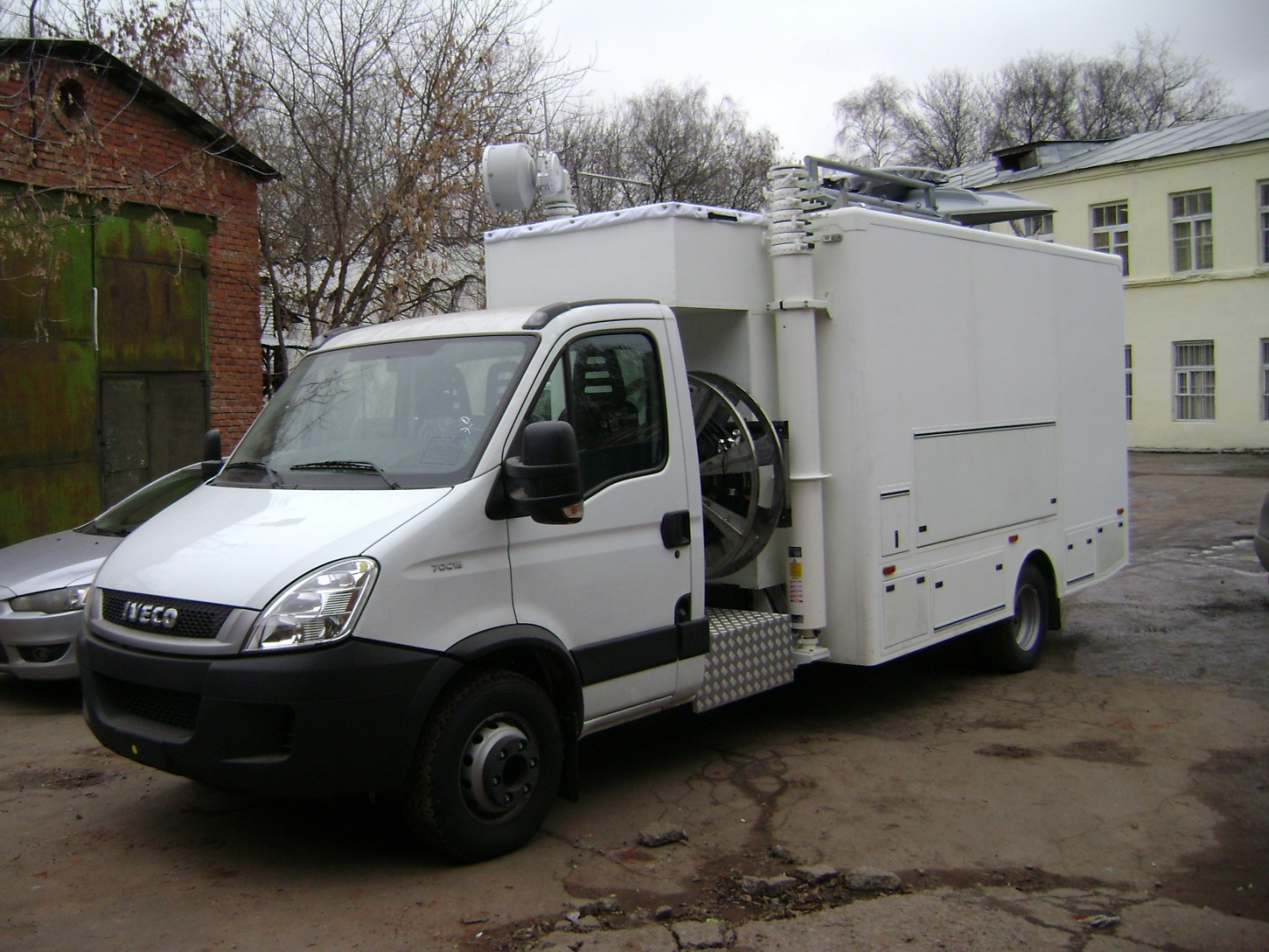 Рисунок 1 Общий вид МБС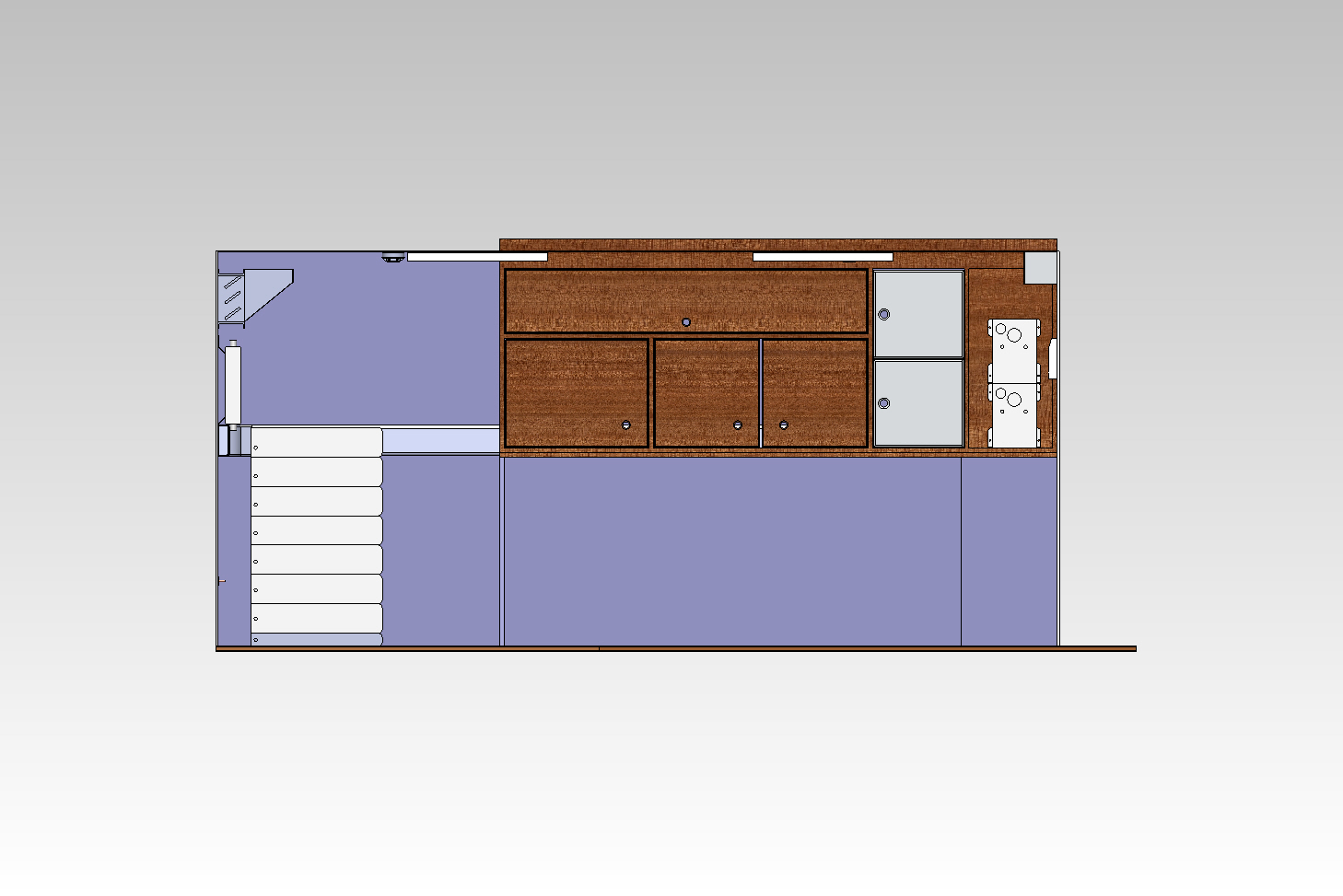 Рисунок 2. Расположение оборудования и стеллажа вдоль левой стены фургона по ходу движения: 1 – компрессор мачты№1, 2 – компрессор мачты №2, 3 – главный распределительный щит (ГРЩ), 4 – полка для инструмента и принадлежностей, 5 – отсек выносного оборудования РРЛ, 6 – вытяжной клапан, 7 – триплексоры, 8 – базовая станция 1800 МГц (7 кейсов).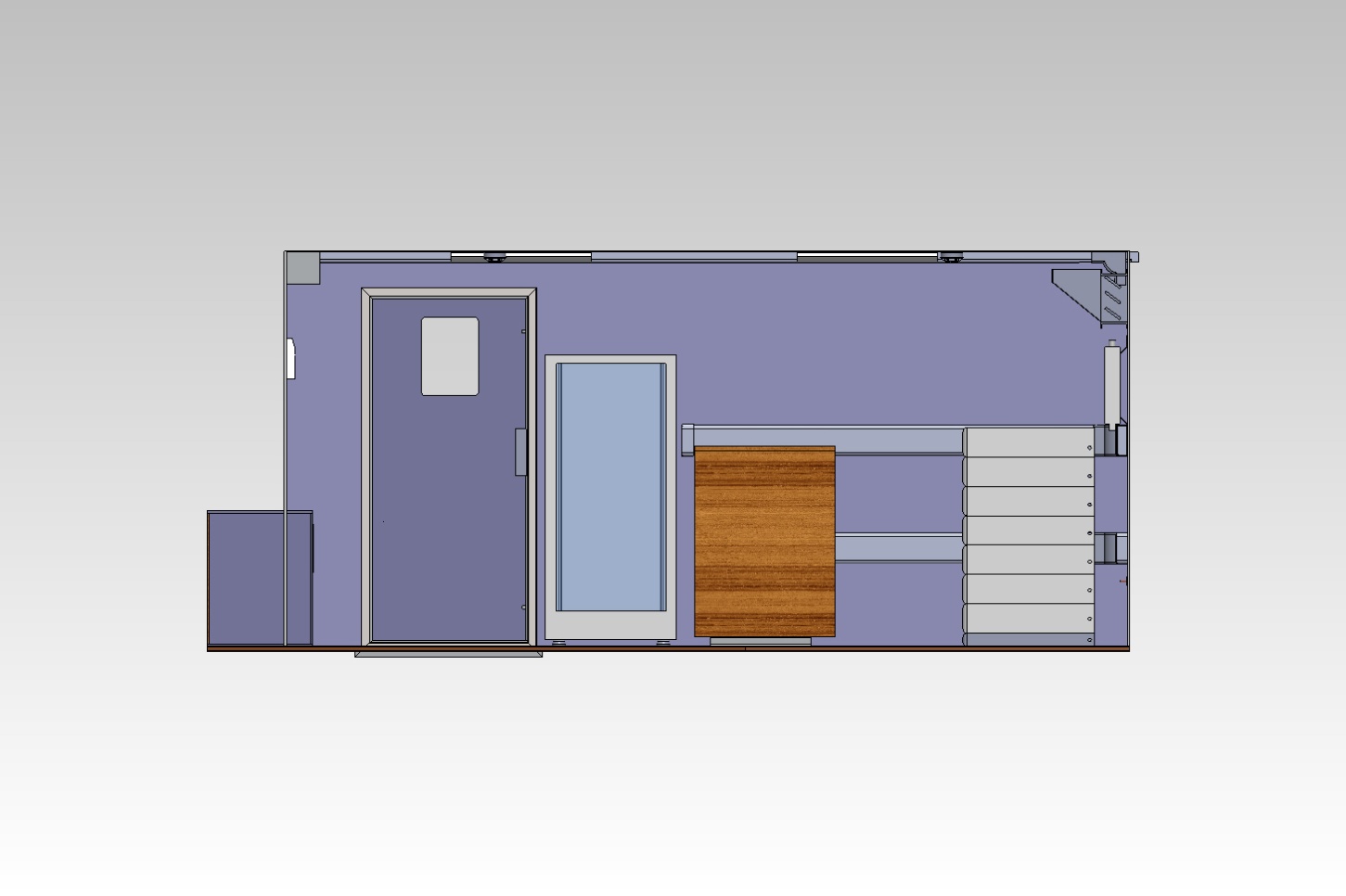 Рисунок 3 Расположение оборудования вдоль правой стены фургона по ходу движения: 9 – обогреватель, 10 – шкаф Rittal, 11 – выгородка под АКБ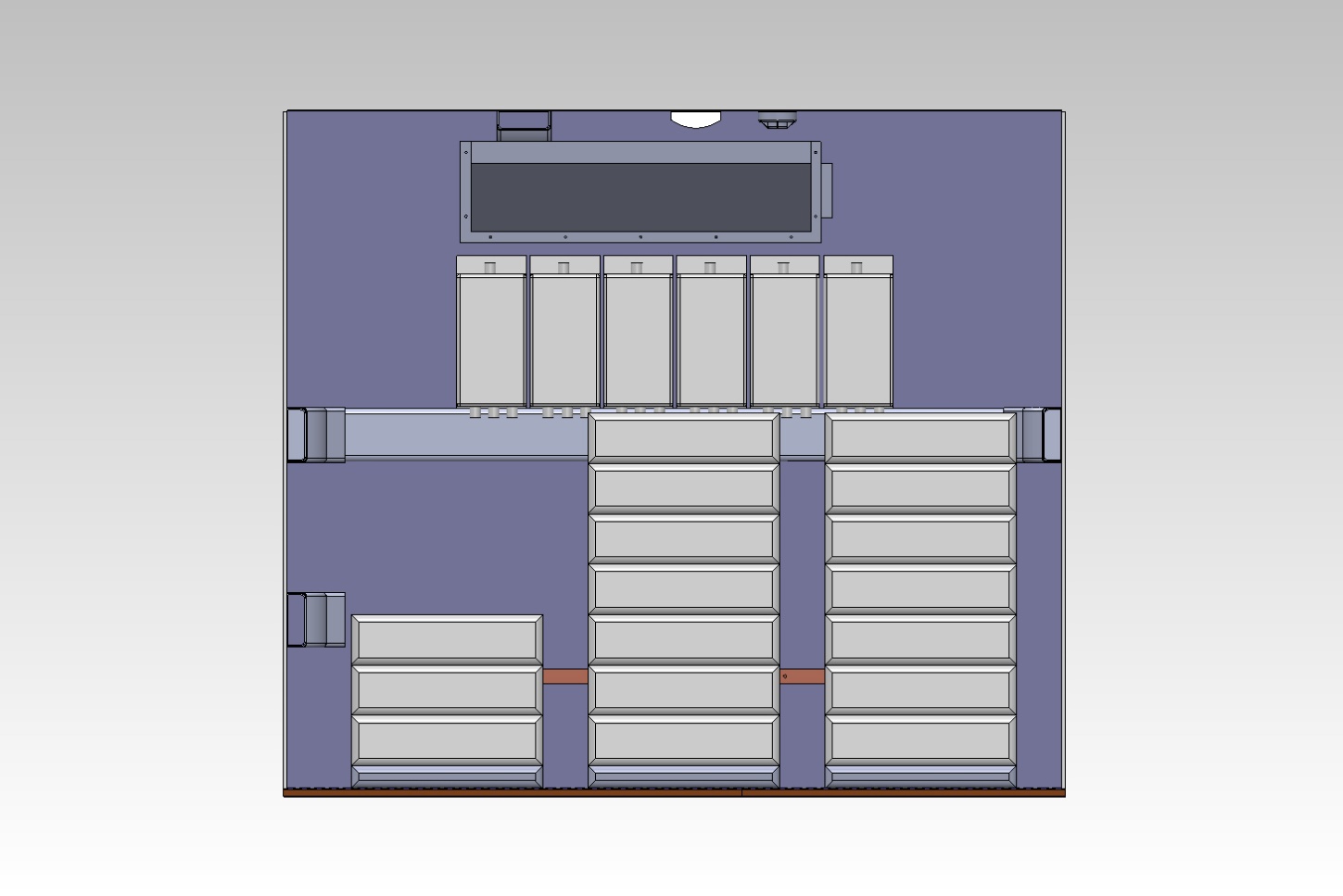 Рисунок 4 Расположение оборудования вдоль переднего и заднего бортов: 12 – базовая станция 2100 МГц (3 кейса), 13 – базовая станция 900 МГц (7 кейсов)Наименование параметраЗначениеРасчет, человек3Полная масса МБС (включая расчет и топливные баки), кг, не более6780Основные габаритные размеры, мм- длина- ширина- высота759022303500Наибольшая скорость при движении, км/ч, не болеепо дорогам с твердым покрытием90Запас хода по топливу, км, не менее350Марка применяемого топлива шассидтТемпература воздуха внутри кузова при наружной температуре воздуха минус 40 (после работы отопителя в течение 30 мин), не менее, °С+15°СМачта 2 шт. высотой (высота в сложенном и разложенном)- развернутое, м12Диапазон работы МБСКонфигурация: диапазонахМощность передатчиков900/1800/2100 МГц6/6/620Средства привязки- связные кабельные вводы (оптическое волокно в комплект МБС не входит)-антенна РРС- спутниковая антенна VSATДиаметр 1 (6 разъемов)11,3Электропитание:- от трехфазной промышленной сети 220/380- от внешнего ДГУ5.0 кВтВремя развертывания, час1,5От Исполнителя:__________________/                                     /м.п.«_____»__________________ 2017г.От Заказчика:_______________ /                                     /м.п.«_____»__________________ 2017г.